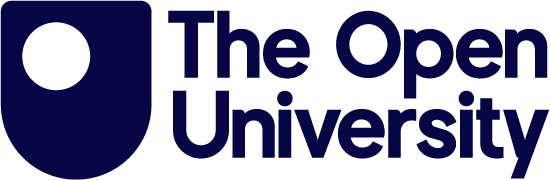  VALIDATION PARTNERSHIPS F5D		 Application for an extension of appointment, additional duties or a reallocation of duties between approved external examiners for a taught programmeThis form should be used for the extension of appointment, additional duties or a reallocation of duties between approved external examiners.  Institutions are reminded that no extension leading to a period of service of more than five consecutive years will be accepted.The completed form should be returned to the relevant Senior Quality & Partnerships Manager, c/o Validation Partnerships, The Open University, Walton Hall, , at least three months before the date of the first assessments from which the application will take effect.  Please complete all sections.  If a section is not applicable, please write N/A. Part 1 Details of proposal1	Name of institution2	Details of programme	Award(s)/ approved title (if any)/ mode of attendance/ length of programme (years and terms)3	Details of examiner	Surname									Title	Forename(s)	QualificationsPresent Post If retired please indicate, and give last post with dates and home address	Present/last position	Present/last place of workAddress for correspondenceEmail address				Telephone number													______Current external examiner appointments E.g. for OUVP, a university or other body, with dates.   Details should include names of institutions, programme titles, level and dates of appointment6	Extensions	Current dates of appointment	From			(month)			(year)	                to		(month)		(year)	Period of proposed extension	From								to					7	Additional or reallocation of dutiesSubjects currently being examined Assessment for which external examiner currently has particular responsibility, with average student numbers where knownAdditional/Reallocation Assessments for which external examiner is to have responsibility, with average student numbers where knownPart II Rationale for proposal  please continue on a separate sheet where necessary8Part III AuthorisationSigned on behalf of the Academic Board, or other relevant academic authority:Name:Position: Date:Address: